INDICAÇÃO Nº 4138/2018Indica ao Poder Executivo Municipal a agilização de agendamento de cirurgia urológica para o munícipe Sr. Rodrigo Pinheiro, morador no Parque do Lago.Excelentíssimo Senhor Prefeito Municipal, Nos termos do Art. 108 do Regimento Interno desta Casa de Leis, dirijo-me a Vossa Excelência para indicar que, por intermédio do Setor competente, a agilização de agendamento de cirurgia para o munícipe Sr. Rodrigo Pinheiro, morador no Parque do Lago.Justificativa:                     O munícipe Sr. Rodrigo Pinheiro nos procurou solicitando contato com a Administração Municipal no sentido de agilizar a realização de uma cirurgia urológica solicitada há vários meses. A situação do munícipe é preocupante por conta do problema e necessita com urgência dessa cirurgia.Dados do munícipe: Rodrigo Pinheiro, Avenida Lázaro Gonçalves de Oliveira, 632, Bloco C, Apartamento 303, Condomínio Graviola, data de nascimento 19/07/1985, tel (19) 99885-2037 (recado Vaneide).                        Plenário “Dr. Tancredo Neves”, em 13 de agosto de 2018.José Antonio Ferreira“Dr. José”-vereador-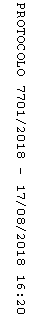 